Padova, 20-22 settembre 2023. Flormart - The Green Italy lancia il contest sulle green city.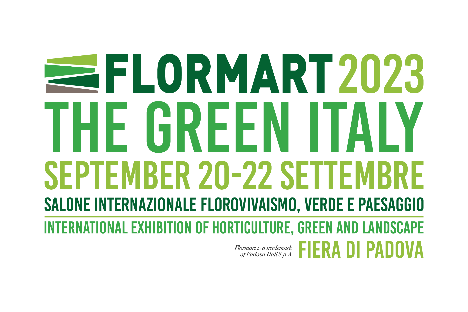 L’AGORÀ DEI GIARDINI Riempire di verde l’Italia del futuro: focus sul landscape design. Nasce il nuovo contest “Agorà dei Giardini”, organizzato da Fiere di Parma per Flormart - The Green Italy, il salone punto di riferimento internazionale per il verde, il florovivaismo, l’architettura del paesaggio, che si svolgerà nella Fiera di Padova dal 20 al 22 settembre 2023.Ispirandosi ai 5 elementi, i partecipanti si sfideranno per realizzare la propria ideale green city del futuro e dare vita così all’Agorà di Flormart – The Green Italy. Al via il contest “Agorà dei Giardini” Flormart – The Green Italy lancia il nuovo contest “Agorà dei Giardini” per sognare le green city del futuro, città dall’anima sostenibile con giardini e spazi innovativi, sensibili alla tematica del cambiamento climatico, alla tutela e sviluppo della biodiversità. Le innovative città del futuro sognate dai progettisti, selezionate da una giuria tecnica, daranno vita all’Agorà, lo spazio che accoglierà i visitatori all’ingresso, una vera e propria piazza da attraversare, vivere, esplorare, odorare, sentire.Al contest possono partecipare tutte le aziende espositrici al Flormart - The Green Italy, con un progetto curato da un architetto o paesaggista. Terra, aria, acqua, fuoco e quinto elemento saranno i principi ispiratori del contest. La giuria tecnica, composta da rappresentanti di Fiere di Parma, ordini professionali, associazioni di categoria e stampa specializzata, selezionerà le idee più originali e il vincitore assoluto, che parteciperà gratuitamente al Flormart - The Green Italy 2024.Riempire di verde l’Italia del futuroDalla concretezza degli elementi, su fino all’anima. È anche la storia di Flormart - The Green Italy. Saldamente ancorato alla radice della terra, al florovivaismo, all’agricoltura e alle piante, oggi abbraccia tutto il mondo green fino alla sua essenza più profonda. E lo fa anche attraverso eventi come il contest “Agorà dei Giardini”. Un modo per valorizzare idee innovative, per cominciare a ripensare le città così come le sogniamo, per riempire di verde l’Italia del futuro. Ecco perché Flormart - The Green Italy è anche e soprattutto landscape design, architettura del verde, progettazione e innovazione. Il tutto a servizio delle aziende della filiera, degli utilizzatori finali, ma anche delle amministrazioni comunali impegnate nella realizzazione di città più vivibili e sostenibili, con spazi verdi che fungono da luoghi fondamentali di aggregazione e incontro.Progetti che necessitano di una attenta programmazione, che tenga conto anche dei tempi della natura che non coincide con i ritmi produttivi, e di figure professionali specifiche, come ad esempio quella dell’architetto paesaggista. Premio Flormart - The Green Italy 2023Dopo il successo della scorsa edizione, torna il Premio Flormart – The Green Italy, un riconoscimento per gli espositori che si sono distinti nell’innovazione in ambito vegetale, tecnologico e dei servizi. Una giuria di esperti del settore premierà le novità finalizzate alla sostenibilità ambientale, economica e sociale. La premiazione avverrà giovedì 21 settembre 2023 all’interno della fiera. I cinque elementi nel paesaggio urbanoSecondo Aristotele compongono la sostanza naturale di ogni cosa e, grazie alla loro combinazione, sono alla base della vita. Stiamo parlando di terra, aria, acqua, fuoco e quinto elemento. Saranno proprio i 5 elementi a rappresentare per i visitatori di Flormart - The Green Italy una sorta di bussola ideale per attraversare e scoprire i diversi settori merceologici e attività presenti nella Fiera di Padova dal 20 al 22 settembre 2023. La TERRA, culla delle radici, ospiterà l’area dedicata al florovivaismo, alla realizzazione e cura del verde. L’ARIA, corrente che spinge il futuro, indicherà la progettazione del verde e l’innovazione. L’ACQUA, sorgente della vita, ci riporta al mondo delle tecnologie, attrezzature e mezzi di produzione. Il FUOCO, energia che muove il settore, rappresenta l’area della ricerca, gestione e cure colturali. Infine il QUINTO ELEMENTO è l’anima culturale con start up, media, servizi e formazione. Flormart - The Green Italy, vetrina internazionale del florovivaismo dal 1971A Padova dal 20 al 22 settembre 2023, Flormart - The Green Italy è la storica manifestazione professionale dedicata al florovivaismo e landscape design: dal 1971 un brand e una tradizione uniche in Italia ed Europa. Una vetrina internazionale, un evento professionale altamente specializzato dedicato a tutta la filiera del verde. Dal comparto florovivaistico, negli anni, Flormart - The Green Italy è cresciuto inglobando il settore green nel senso più ampio del termine. Dall’architettura del paesaggio all’ingegneria ambientale, dalle green city all’arredo urbano, dalle nuove professioni del verde alla digitalizzazione.Diversi i settori merceologici presenti: realizzazione e cura del verde; progettazione e innovazione; tecnologie, attrezzature e mezzi di produzione; ricerca, gestione e cure colturali; start up, media, servizi e formazione. Flormart - The Green Italy è da 72 edizioni la piattaforma di condivisione delle conoscenze fra operatori del settore e punto d’incontro fra i diversi soggetti della filiera. Tra questi: vivaisti, coltivatori, progettisti, aziende di realizzazione e cura del verde, commercianti di piante e fiori, utilizzatori finali, enti pubblici. Flormart - The Green Italy è organizzata dal gruppo Fiere di Parma, che già dalla scorsa edizione ha accettato la sfida ad aprirsi a nuovi settori, come quello del florovivaismo. Fiere di Parma, organizzatore di eventi internazionali di successo, vanta un’esperienza fieristica di 80 anni, con soluzioni sempre tecnologicamente all’avanguardia che coniugano tradizione, innovazione e sostenibilità. La sua mission: promuovere l’eccellenza del Made in Italy nel mondo.Info: Flormart - The Green Italy si svolge nella Fiera di Padova dal 20 al 22 settembre 2023 dalle ore 9 alle ore 18 ed è rivolto ai soli operatori professionali, https://flormart.it/ Linkedin @Flormart - The Green Italy - Instagram @flormart.thegreenitaly Facebook @FlormartPadova – You tube @Flormart Padova Ufficio Stampa: Studio Eidos di Sabrina Talarico tel. 049.8910709 www.studioeidos.it